ГЕРОЙ КУБАНИ         МАСАЛЫКИН  ИВАН (1929-1942)          Иван родился  в  1929 году в станице Новопокровской.  Он  рано  лишился родителей,  его  приютила дальняя  родственница  матери – бабушка Марфа. Он  любил  свою  степную  станицу Новопокровскую. Ване  нравились  книги  о революции,  гражданской  войне.  Он  часто  играл  со  своими  товарищами  в «чапаевцев» 	и 	в 	футбол…
        В  том  суровом  1942  году  сады  степной  станицы  почернели  от пожаров,  опустели  улицы.  Фашисты  грабили  жителей  станицы,  убивали их. Много  боли  и  страданий  принесли  они  и  Ване  Масалыкину. Бабушку Марфу  фашисты  так  избили,  что  в  тот  же  день  она  умерла. Ваня остался  совсем  один.  Он  возненавидел  фашистов  и  поклялся мстить  им за  страдания,  причиненные людям,  за разграбленную  и разрушенную  школу.  Но  для  этого  Ване  нужно  было оружие,  и  он добывал  его у фашистов.  У Соловьева  моста, в  кустах,  он  вырыл  неприметный  окопчик  и  носил туда  винтовки,  патроны, 	 гранаты.
        Против  оккупантов  стали  подниматься  жители  станицы.  По  ночам раздавались  одиночные  выстрелы,  автоматные  очереди.  Гестаповцы забеспокоились.  Стали  искать  партизан  или  тех,  кто  связан  с  ними.  Но поиски  ни  	к  чему  не  	приводили.
        Однажды  Ваня  спрятался  в  окопчике  у  моста  и  зорко  наблюдал  за дорогой.  К  мосту  приближалась  автомашина,  заполненная  фашистами. У моста  машина  закачалась  на  выбоинах  и  сбавила  ход.  Этим воспользовался  юный  мститель  и  метнул  гранату.  Но  граната  не взорвалась. Ване 	удалось  	скрыться  	незамеченным.
       Через  некоторое  время  немецкой  комендатуре  стало  известно,  что в тайном  окопчике  у  моста  Ваня  Масалыкин  хранит  много  оружия.  Его выследили  полицаи,  арестовали  и  привели  в  комендатуру.
Комендант,  взбешенный  молчанием  и  упорством  мальчика,  сам допрашивал  его,  требовал  рассказать  о  связи  с  партизанами.  Ваня  так мечтал  попасть  в  партизанский  отряд  и   драться  с  врагом!  Но  этой мечте  	не  	удалось  	сбыться.  Допрос  продолжался  несколько  дней. Одни  и  те  же  вопросы – одни  и те  же  ответы.  Не  услышал  комендант, где  находится  партизанский отряд.  И  тогда  палач  приказал  расстрелять Ваню. Юный  патриот  погиб  в  сентябре  1942  года.  Был награжден медалью «За оборону Кавказа» посмертно.Память  о  нем  и  теперь жива  в  сердцах  людей.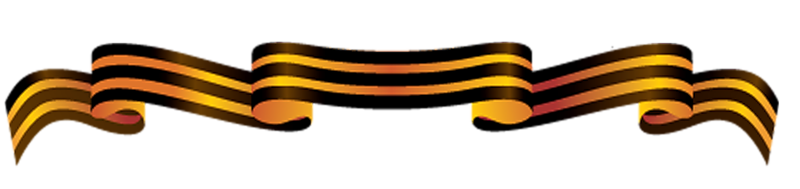 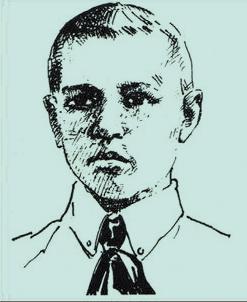 МАСАЛЫКИН  ИВАН